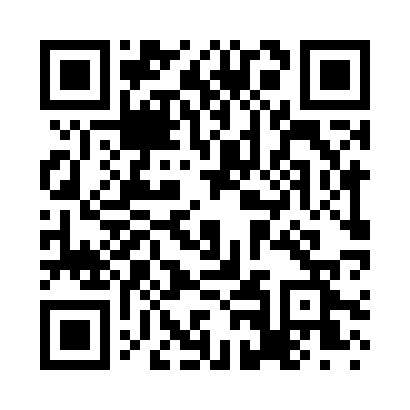 Prayer times for Terjatu, EstoniaWed 1 May 2024 - Fri 31 May 2024High Latitude Method: Angle Based RulePrayer Calculation Method: Muslim World LeagueAsar Calculation Method: HanafiPrayer times provided by https://www.salahtimes.comDateDayFajrSunriseDhuhrAsrMaghribIsha1Wed2:585:251:206:369:1711:352Thu2:575:221:206:389:1911:363Fri2:565:191:206:399:2111:374Sat2:555:171:206:409:2411:385Sun2:545:141:206:429:2611:396Mon2:535:121:196:439:2811:407Tue2:525:091:196:449:3111:418Wed2:515:071:196:469:3311:429Thu2:505:051:196:479:3511:4310Fri2:495:021:196:489:3711:4311Sat2:485:001:196:509:4011:4412Sun2:474:581:196:519:4211:4513Mon2:464:551:196:529:4411:4614Tue2:454:531:196:539:4611:4715Wed2:444:511:196:549:4911:4816Thu2:434:491:196:569:5111:4917Fri2:434:471:196:579:5311:5018Sat2:424:451:196:589:5511:5119Sun2:414:431:196:599:5711:5220Mon2:404:411:197:009:5911:5321Tue2:394:391:207:0110:0111:5422Wed2:394:371:207:0210:0311:5523Thu2:384:351:207:0310:0511:5624Fri2:374:331:207:0510:0711:5725Sat2:374:311:207:0610:0911:5826Sun2:364:301:207:0710:1111:5827Mon2:354:281:207:0710:1311:5928Tue2:354:261:207:0810:1512:0029Wed2:344:251:207:0910:1712:0130Thu2:344:231:207:1010:1812:0231Fri2:334:221:217:1110:2012:03